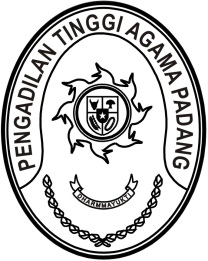 SURAT PERINTAH PELAKSANA HARIANNomor  : W3-A//KP.04.6/10/2021Menimbang 	: 	bahwa Sekretaris Pengadilan Tinggi Agama Padang sedang melaksanakan dinas luar, demi kelancaran pelaksanaan tugas dipandang perlu menunjuk pelaksana harian Sekretaris;Dasar	:	1.	Peraturan Mahkamah Agung Republik Indonesia Nomor 4 Tahun 2018 tentang Perubahan Kedua Atas Peraturan Mahkamah Agung Nomor 7 Tahun 2015 tentang Organisasi dan Tata Kerja Kepaniteraan dan Kesekretariatan Peradilan;		2.	Surat Kepala Badan Kepegawaian Negara Nomor 2/SE/VII/2019 tanggal 30 Juli 2019 tentang Kewenangan Pelaksana Harian dan Pelaksana Tugas Dalam Aspek Kepegawaian;MEMERINTAHKANKepada	:	Nama	: Mukhlis, S.H.		NIP	: 197302242003121002		Pangkat/Gol. Ru	:	Pembina (IV/a)		Jabatan	:	Kepala Bagian Umum dan Keuangan		Unit Kerja	: Pengadilan Tinggi Agama PadangUntuk	:	1.	Terhitung tanggal 25 Oktober 2021 disamping jabatannya sebagai Kepala Bagian Umum dan Keuangan juga sebagai Pelaksana Harian Sekretaris.		2.	Melaksanakan perintah ini dengan seksama dan penuh tanggung jawab.Dikeluarkan di	: PadangPada tanggal	: 25 Oktober 2021Ketua,Drs. H. Zein Ahsan, M.H.NIP. 195508261982031004Tembusan  :Yth. Sekretaris Mahkamah Agung RI;Yth. Direktur Jenderal Badan Peradilan Agama Mahkamah Agung RI.    